    COLEGIO EMILIA RIQUELME                                                                      GRADO 3°  -  PERIODO IV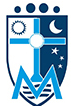     GUÍAS DE APRENDIZAJE EN CASA                                                           MATEMÁTICAS Y ARTÍSTICA     SEMANA  SEP  7 al 11                                                                                    LENGUA CASTELLANA                                                                                                                ::::::::::::::::::::::::::::::::::::::::::::::::::::::::::::::::::::::::::::::::::::::::::::::::::::::::::::::::::::::::::::::::::::::::::::::::::::::::::::::::::::::::::::::::::: SEPTIEMBRE 7 LUNES – CLASE VIRTUALTEMA: RELACIÓN ENTRE SUSTRACCIÓN Y DIVISIÓNDESEMPEÑO: Relaciono la división con la resta.                        Resuelvo una división con restas consecutivas.Revisaremos los puntos tres puntos trabajados en casa de la página 132.Explicación del tema por la profeEn clase realizaremos la página 133 y 134.(Enviar evidencia)SEPTIEMBRE 8 MARTES – CLASE VIRTUAL DE MATEMATICAS Y ARTÍSTICATEMA: MI MUNDO Y SUS FORMAS GRÁFICASDESEMPEÑOS: Analizo la interacción con el mundo y las formas gráficas.                         Comprendo que son las fracciones y para que nos sirven.Terminaremos la explicación de las fracciones por la profeEn la clase realizaremos dibujos de la cotidianidad donde se realizan fracciones o divisiones de varios objetos. En clase se realizará la actividad en el libro página 188.Materiales: círculo, cuadrado y colores. Tomar foto. (Enviar Evidencia de lo realizado en el cuaderno):::::::::::::::::::::::::::::::::::::::::::::::::::::::::::::::::::::::::::::::::::::::::::::::::::::::::::::::::::::::::::::GUÍAS DE LENGUA CASTELLANA – SEMANA SEPTIEMBRE  7 al 11SEPTIEMBRE 7 LUNES  - CLASE VIRTUALTEMA: LA FRASE NOMINAL Y LA FRASE VERBALDESEMPEÑO: Diferencio lo que es una frase y lo que es una oración.                        Diferencio una frase nominal de una frase verbalExplicación de la profesora de los dos puntos que faltan de la página 176 y desarrollo de ellos.Explicación del tema la frase nominal y la frase verbal.En clase desarrollo de la actividad en el libro página 178.(Enviar evidencia)SEPTIEMBRE 8 MARTES – CLASE VIRTUALTEMA: EL ACENTO Y LAS TILDESDESEMPEÑOS: Identifica palabras según su acentuación                         Usa las tildes correctamenteExplicación del tema por parte de la profesoraVideos de profundización: https://www.youtube.com/watch?v=-IRQuetRZFw                                           https://www.youtube.com/watch?v=lrip3KhMndUEn  clase se realiza la actividad en el libro pág 134